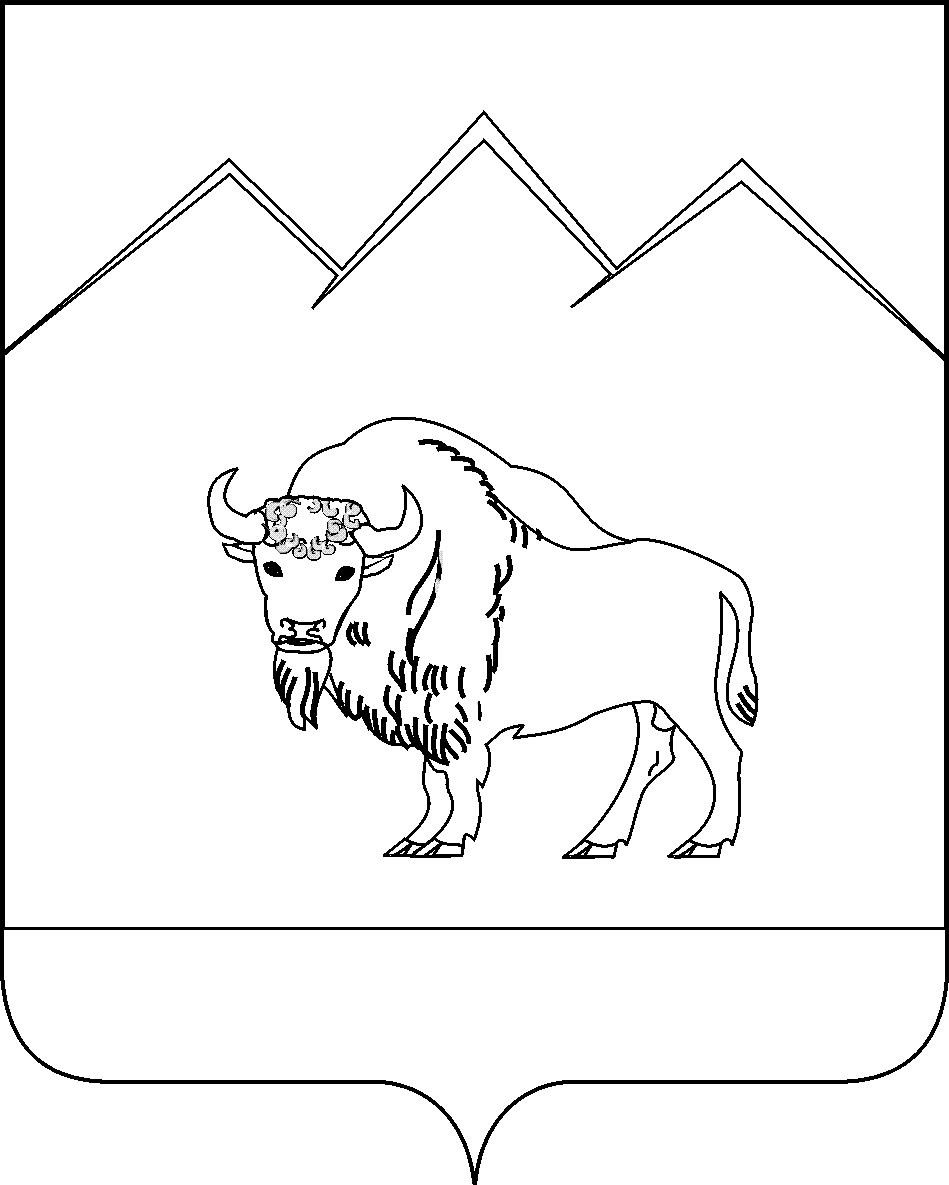 АДМИНИСТРАЦИЯ КОСТРОМСКОГО СЕЛЬСКОГО ПОСЕЛЕНИЯМОСТОВСКОГО РАЙОНАПОСТАНОВЛЕНИЕ    от 19.05.2015  									         № 42ст-ца КостромскаяОб утверждении административного регламента исполнения администрацией Костромского сельского поселения муниципальной функции "Осуществление муниципального контроля в области торговой деятельности на территории Костромского сельского поселения"В соответствии с Федеральным законом от 6 октября 2003 года № 131-ФЗ «Об общих принципах организации местного самоуправления в Российской Федерации», Постановлением Правительства Российской Федерации от 16 мая 2011 года № 373 «О разработке и утверждении административных регламентов исполнения государственной функции и административных регламентов исполнения государственной функции» постановляю: 1. Утвердить административный регламент исполнения администрацией Костромского сельского поселения муниципальной функции «Осуществление муниципального контроля в области торговой деятельности на территории Костромского сельского поселения» согласно приложению.2. Общему отделу администрации Костромского сельского поселения (Суркова):1) обнародовать настоящее постановление в установленном порядке.2) организовать размещение настоящее постановление на официальном сайте администрации Костромского сельского поселения в сети Интернет.3. Контроль за исполнением настоящего постановления оставляю за собой.4. Постановление вступает в силу со дня его обнародования.Глава Костромского сельского поселения                                П.А. НартовПРИЛОЖЕНИЕУТВЕРЖДЕНпостановлением администрацииКостромского сельского поселенияМостовского районаот 19.05.2015 г. № 42Административный регламент
исполнения администрацией Костромского сельского поселения муниципальной функции: «Осуществление муниципального контроля в области торговой деятельности на территории Костромского сельского поселения»
1. Общие положения1.1. Осуществление муниципального контроля в области торговой деятельности на территории Костромского сельского поселения Мостовского района.Административный регламент по осуществлению муниципального контроля в области торговой деятельности на территории Костромского сельского поселения Мостовского района (далее - административный регламент) разработан в целях повышения качества и эффективности проверок по соблюдению обязательных требований установленных федеральными законами и законами Краснодарского края в области торговой деятельности, а также муниципальными правовыми актами и определяет сроки и последовательность действий (административных процедур) при осуществлении полномочий по муниципальному контролю в области торговой деятельности.1.2. Муниципальная функция по осуществлению муниципального контроля в области торговой деятельности исполняется администрацией Костромского сельского поселения Мостовского района.1.3. Должностные лица, осуществляющие муниципальный контроль взаимодействуют в установленном порядке с органами государственной власти, органами прокуратуры, правоохранительными органами, специалистами администрации Костромского сельского поселения Мостовского района, предприятиями, учреждениями, организациями и общественными объединениями, а также гражданами по вопросам проведения проверок, ведения учета и обмена соответствующей информацией.Взаимодействие при проведении проверок в отношении юридических лиц, индивидуальных предпринимателей осуществляется в соответствии с Федеральным законом от 26.12.2008 N 294-ФЗ "О защите юридических лиц и индивидуальных предпринимателей при осуществлении государственного контроля (надзора) и муниципального контроля" (далее также Федеральный закон 294-ФЗ).1.4. Перечень нормативных правовых актов, регулирующих исполнение муниципальной функции:- Кодекс Российской Федерации об административных правонарушениях;      Федеральный закон от 06.10.2003 N 131-ФЗ "Об общих принципах организации местного самоуправления в Российской Федерации";- Федеральный закон от 26.12.2008 N 294-ФЗ "О защите прав юридических лиц и индивидуальных предпринимателей при осуществлении государственного контроля (надзора) и муниципального контроля" (далее - Закон;- Федеральный закон от 28.12.2009 N 381-ФЗ "Об основах государственного регулирования торговой деятельности в Российской Федерации";- Федеральный закон от 30.12.2006 N 271-ФЗ "О розничных рынках и о внесении изменений в Трудовой кодекс Российской Федерации";- Закон Краснодарского края от 23.07.2003 N 608-КЗ "Об административных правонарушениях";- Закон Краснодарского края от 31.05.2005 N 879-КЗ "О государственной политике Краснодарского края в сфере торговой деятельности";- Закон Краснодарского края от 01.03.2011 N 2195-КЗ "Об организации деятельности розничных рынков, ярмарок и агропромышленных выставок-ярмарок на территории Краснодарского края";- Устав Костромского сельского поселения Мостовского района;- Настоящий Административный регламент.1.5. Предметом муниципального контроля является соблюдение юридическими лицами, индивидуальными предпринимателями, гражданами обязательных требований, установленных федеральными законами, законами Краснодарского края в области торговой деятельности, а также муниципальными правовыми актами Костромского сельского поселения Мостовского района (далее - обязательные требования), в частности в сферах:- организации розничных рынков;- размещения нестационарных торговых объектов.1.6. Права и обязанности должностных лиц при осуществлении муниципального контроля в области торговой деятельности.Должностные лица, осуществляющие муниципальный контроль, имеют право:- осуществлять муниципальный контроль в области торговой деятельности на территории Костромского сельского поселения Мостовского района в соответствии с законодательством Российской Федерации, законодательством Краснодарского края и муниципальными правовыми актами и в порядке, установленном настоящим административным регламентом;- запрашивать и получать на основании мотивированных письменных запросов от органов государственной власти, органов местного самоуправления, юридических лиц, индивидуальных предпринимателей и граждан информацию и документы, необходимые для проверки соблюдения обязательных требований;- выдавать предписания о прекращении нарушений обязательных требований, об устранении выявленных нарушений, о проведении мероприятий по обеспечению соблюдения обязательных требований;- составлять по результатам проведенных проверок акты проверок по установленной форме в двух экземплярах, с указанием сроков устранения выявленных нарушений и обязательным ознакомлением с ними руководителя, иного должностного лица проверяемого юридического лица, индивидуального предпринимателя, гражданина или их уполномоченных представителей;- направлять в уполномоченные органы материалы по выявленным нарушениям законодательства в области торговой деятельности для решения вопроса о привлечении виновных лиц к ответственности в соответствии с законодательством Российской Федерации.Должностные лица органа муниципального контроля при проведении проверки обязаны:- своевременно и в полной мере исполнять предоставленные в соответствии с законодательством Российской Федерации полномочия по предупреждению, выявлению и пресечению нарушений обязательных требований и требований, установленных муниципальными правовыми актами;- соблюдать законодательство Российской Федерации, права и законные интересы юридического лица, индивидуального предпринимателя, гражданина, проверка которых проводится;- проводить проверку на основании распоряжения руководителя органа муниципального контроля о ее проведении в соответствии с ее назначением;- проводить проверку только во время исполнения служебных обязанностей, выездную проверку - только при предъявлении служебных удостоверений, копии распоряжения и в случае, предусмотренном частью 5 статьи 10 Федерального закона № 294-ФЗ, копии документа о согласовании проведения проверки;- не препятствовать руководителю, иному должностному лицу или уполномоченному представителю юридического лица, индивидуальному предпринимателю, а также гражданину присутствовать при проведении проверки и давать разъяснения по вопросам, относящимся к предмету проверки;- предоставлять руководителю, иному должностному лицу или уполномоченному представителю юридического лица, индивидуальному предпринимателю, его уполномоченному представителю, гражданину, присутствующим при проведении проверки, информацию и документы, относящиеся к предмету проверки;- знакомить руководителя, иное должностное лицо или уполномоченного представителя юридического лица, индивидуального предпринимателя, его уполномоченного представителя, а также гражданина с результатами проверки;- учитывать при определении мер, принимаемых по фактам выявленных нарушений, соответствие указанных мер тяжести нарушений, их потенциальной опасности для жизни, здоровья людей, для животных, растений, окружающей среды, объектов культурного наследия (памятников истории и культуры) народов Российской Федерации, безопасности государства, для возникновения чрезвычайных ситуаций природного и техногенного характера, а также не допускать необоснованное ограничение прав и законных интересов граждан, в том числе индивидуальных предпринимателей, юридических лиц;- доказывать обоснованность своих действий при их обжаловании юридическими лицами, индивидуальными предпринимателями, а также гражданами в порядке, установленном законодательством Российской Федерации;- соблюдать сроки проведения проверки, установленные законодательством Российской Федерации;- не требовать от юридического лица, индивидуального предпринимателя и гражданина документы и иные сведения, представление которых не предусмотрено законодательством Российской Федерации;- перед началом проведения выездной проверки по просьбе руководителя, иного должностного лица или уполномоченного представителя юридического лица, индивидуального предпринимателя, его уполномоченного представителя, а также граждан ознакомить их с положениями административного регламента, в соответствии с которым проводится проверка;- осуществлять запись о проведенной проверке в журнале учета проверок юридического лица или индивидуального предпринимателя.Должностные лица, осуществляющие муниципальный контроль, несут установленную законодательством Российской Федерации ответственность за несоблюдение требований законодательства при проведении мероприятий по муниципальному контролю в области торговой деятельности.1.7. Права лиц, в отношении которых осуществляется проверка.Руководитель, иное должностное лицо или уполномоченный представитель юридического лица, индивидуальный предприниматель, его уполномоченный представитель, а также граждане при проведении проверки имеют право:1) непосредственно присутствовать при проведении проверки, давать объяснения по вопросам, относящимся к предмету проверки;2) получать от органа муниципального контроля, его должностных лиц информацию, которая относится к предмету проверки и предоставление которой предусмотрено Федеральным законом № 294-ФЗ;3) знакомиться с результатами проверки и указывать в акте проверки о своем ознакомлении с результатами проверки, согласии или несогласии с ними, а также с отдельными действиями должностных лиц органа муниципального контроля;4) обжаловать действия (бездействие) должностных лиц органа муниципального контроля, повлёкшие за собой нарушение прав гражданина, юридического лица, индивидуального предпринимателя при проведении проверки, в административном и (или) судебном порядке в соответствии с законодательством Российской Федерации.5) привлекать Уполномоченного при Президенте Российской Федерации по защите прав предпринимателей либо уполномоченного по защите прав предпринимателей в субъекте Российской Федерации к участию в проверке.1.8. Обязанности лиц, в отношении которых осуществляются мероприятий по муниципальному контролю в области торговой деятельности:- при проведении проверок юридические лица обязаны обеспечить присутствие руководителей, иных должностных лиц или уполномоченных представителей юридических лиц; индивидуальные предприниматели обязаны присутствовать или обеспечить присутствие уполномоченных представителей, ответственных за организацию и проведение мероприятий по выполнению обязательных требований и требований, установленных муниципальными правовыми актами;- не препятствовать проведению проверок при осуществлении муниципального контроля;- не уклоняться от проведения проверок при осуществлении муниципального контроля;- исполнить в установленный срок предписание органа муниципального контроля об устранении выявленных нарушений обязательных требований или требований, установленных муниципальными правовыми актами.1.9. Результатом муниципального контроля в области торговой деятельности является акт проверки и принятие мер в отношении фактов нарушений, выявленных при проведении проверки.2. Требования к порядку исполнения функции по проведениюпроверок юридических лиц, индивидуальных предпринимателейи граждан2.1. Информация о местонахождении, контактных телефонах, адресах электронной почты и графике работы администрации и Отдела приводится в приложении (приложение 1) к настоящему Административному регламенту и размещена на официальном сайте муниципального образования Костромское сельское поселение Мостовского района. Информацию по вопросам исполнения муниципальной функции можно получить:а) в администрации Костромского сельского поселения Мостовского района:Контактный телефон, официальный сайт, адрес электронной почты:(86192) 6-93-39;adm_kostrom@mail.ru;б) на официальном сайте администрации муниципального образования Костромское сельское поселение Мостовского района adm-kostrom.ru;в) на информационных стендах в помещении администрации Костромского сельского поселения Мостовского района. 2.2. Для получения информации о процедурах исполнения муниципальной функции заинтересованные лица обращаются в администрацию Костромского поселения Мостовского района лично, по телефону, в письменном виде почтовым отправлением или в форме электронного сообщения.2.3. Основными требованиями к информированию заявителей являются:1) достоверность предоставляемой информации;2) четкость в изложении информации;3) полнота информирования;4) наглядность форм предоставляемой информации (при письменном информировании);5) удобство и доступность получения информирования;6) оперативность исполнения информации.2.4. Должностными лицами может даваться устное индивидуальное информирование (личное или по телефону).При ответах на телефонные звонки и устные обращения, должностные лица в рамках своей компетенции подробно и в вежливой (корректной) форме информируют обратившихся по интересующим их вопросам. Информирование должно проводиться без больших пауз, лишних слов, оборотов и эмоций.Рекомендуемое время личного устного информирования - не более 15 минут.2.5. Индивидуальное письменное информирование (по электронной почте) осуществляется направлением электронного письма на адрес электронной почты заявителя и должно содержать чёткий ответ на поставленные вопросы.2.6. Информационные стенды размещаются на видном, доступном месте и призваны обеспечить каждое заинтересованное лицо исчерпывающей информацией об исполнении муниципальной функции.Оформление информационных листов осуществляется удобным для чтения шрифтом - Times New Roman, формат листа А-4; текст - прописные буквы, размер шрифта N 16 - обычный; наименование - заглавные буквы, размер шрифта N 16 - жирный, поля - 1 см вкруговую. Тексты материалов должны быть напечатаны без исправлений, наиболее важная информация выделяется жирным шрифтом.2.7. Общий срок исполнения муниципальной функции (с даты принятия решения о проведении проверки и до даты составления акта по результатам проверки) не может превышать 30 рабочих дней.Основания для приостановления исполнения муниципальной функции действующим законодательством не предусмотрены.2.8. Функция по осуществлению муниципального контроля в области торговой деятельности осуществляется бесплатно.Утвержденный ежегодный план проведения плановых ежегодных проверок при осуществлении муниципального контроля в области торговой деятельности (далее - ежегодный план проверок) доводится до сведения заинтересованных лиц посредством его размещения на официальном сайте муниципального образования Мостовский район.3. Состав, последовательность и сроки выполнения административных процедур (действий), требования к порядку их выполнения3.1. Последовательность и сроки выполнения действий при исполнении функции.Исполнение муниципальной функции осуществляется путём проведения проверок. 3.2. К отношениям, связанным с осуществлением муниципального контроля в области торговой деятельности, организацией и проведением на территории муниципального образования проверок соблюдения обязательных требований юридическими лицами, индивидуальными предпринимателями, применяются положения Федерального закона № 294-ФЗ. Проведение проверок юридических лиц и индивидуальных предпринимателей включает в себя следующие административные действия:- принятие решения о проведении проверки;- направление уведомления о проведении проверки;- проведение проверки;- оформление результатов проверки.3.3. Организация проверки.3.3.1. Плановые проверки проводятся не чаще чем один раз в три года.В отношении граждан плановые проверки не осуществляются.Плановые проверки проводятся на основании разрабатываемых управлением торговли ежегодных планов проверок.Основанием для включения плановой проверки в ежегодный план проверок является истечение трёх лет со дня:1) государственной регистрации юридического лица, индивидуального предпринимателя;2) окончания проведения последней плановой проверки юридического лица, индивидуального предпринимателя;3) начала осуществления юридическим лицом, индивидуальным предпринимателем предпринимательской деятельности в соответствии с представленным в уполномоченный Правительством Российской Федерации в соответствующей сфере федеральный орган исполнительной власти уведомлением о начале осуществления отдельных видов предпринимательской деятельности в случае выполнения работ или исполнения услуг, требующих представления указанного уведомления.3.3.2. Основанием для проведения внеплановой проверки является:1) истечение срока исполнения юридическим лицом, индивидуальным предпринимателем ранее выданного предписания об устранении выявленного нарушения обязательных требований;2) поступление в администрацию Костромского сельского поселения Мостовского района обращений и заявлений граждан, в том числе индивидуальных предпринимателей, юридических лиц, информации от органов государственной власти, органов местного самоуправления, из средств массовой информации о следующих фактах:а) возникновение угрозы причинения вреда жизни, здоровью граждан, вреда животным, растениям, окружающей среде, объектам культурного наследия (памятникам истории и культуры) народов Российской Федерации, безопасности государства, а также угрозы чрезвычайных ситуаций природного и техногенного характера;б) причинение вреда жизни, здоровью граждан, вреда животным, растениям, окружающей среде, объектам культурного наследия (памятникам истории и культуры) народов Российской Федерации, безопасности государства, а также возникновение чрезвычайных ситуаций природного и техногенного характера;в) нарушение прав потребителей (в случае обращения граждан, права которых нарушены);3) на основании требования прокурора о проведении внеплановой проверки в рамках надзора за исполнением законов по поступившим в органы прокуратуры материалам и обращениям.Не могут служить основанием для проведения внеплановой проверки обращения и заявления граждан, не позволяющие установить лицо, обратившееся в администрацию Костромского сельского поселения Мостовского района, а также обращения и заявления, не содержащие сведений о фактах, указанных в настоящем подпункте.Заявление гражданина, юридического лица, индивидуального предпринимателя (далее - заявитель) не рассматривается в следующих случаях:если текст заявления не поддаётся прочтению, о чём в течение семи дней со дня регистрации заявления сообщается заявителю, направившему его, если его фамилия или почтовый адрес поддаются прочтению;наличия в заявлении нецензурных либо оскорбительных выражений, угрозы жизни, здоровью и имуществу должностного лица, а также членам его семьи (в этом случае в адрес заявителя направляется письмо о недопустимости злоупотребления своим правом);если в заявлении содержится вопрос, на который многократно давались письменные ответы по существу в связи с ранее направляемыми заявлениями, и при этом в заявлении не приводятся новые доводы или обстоятельства (в этом случае заявитель уведомляется о безосновательности направления очередного заявления и прекращении с ним переписки по данному вопросу).3.4. Направление уведомления о проведении проверки.3.4.1. О проведении плановой проверки юридическое лицо, индивидуальный предприниматель уведомляется не позднее чем в течение трёх рабочих дней до начала её проведения посредством направления копии распоряжения заказным почтовым отправлением с уведомлением о вручении или иным доступным способом.3.4.2. О проведении внеплановой выездной проверки, за исключением внеплановой выездной проверки, основания, проведения которой указаны в настоящем административном регламенте осуществления муниципального контроля в области торговой деятельности на территории муниципального образования город Краснодар (далее - Административный регламент), юридическое лицо, индивидуальный предприниматель уведомляются не менее чем за двадцать четыре часа до начала её проведения любым доступным способом.Если основанием для проведения внеплановой выездной проверки является причинение вреда жизни, здоровью граждан, вреда животным, растениям, окружающей среде, объектам культурного наследия (памятникам истории и культуры) народов Российской Федерации, безопасности государства, а также возникновение чрезвычайных ситуаций природного и техногенного характера, обнаружение нарушений обязательных требований в момент совершения таких нарушений в связи с необходимостью принятия неотложных мер органы муниципального контроля вправе приступить к проведению внеплановой выездной проверки незамедлительно с извещением органов прокуратуры о проведении мероприятий по контролю посредством направления документов в органы прокуратуры. В случае если в результате деятельности юридического лица, индивидуального предпринимателя причинён или причиняется вред жизни, здоровью граждан, вред животным, растениям, окружающей среде, объектам культурного наследия (памятникам истории и культуры) народов Российской Федерации, безопасности государства, а также возникли или могут возникнуть чрезвычайные ситуации природного и техногенного характера, предварительное уведомление юридических лиц, индивидуальных предпринимателей о начале проведения внеплановой проверки не требуется.3.5. Проведение проверки.3.5.1. Документарная проверка (как плановая, так и внеплановая) проводится по месту нахождения управления торговли.В процессе проведения документарной проверки должностными лицами в первую очередь рассматриваются документы юридического лица, индивидуального предпринимателя, имеющиеся в распоряжении управления торговли, в том числе уведомления о начале осуществления отдельных видов предпринимательской деятельности, акты предыдущих проверок, материалы рассмотрения дел об административных правонарушениях и иные документы о результатах осуществлённого в отношении этих юридического лица, индивидуального предпринимателя муниципального контроля.В случае если достоверность сведений, содержащихся в документах, имеющихся в распоряжении администрации Костромского сельского поселения Мостовского района, вызывает обоснованные сомнения либо эти сведения не позволяют оценить исполнение юридическим лицом, индивидуальным предпринимателем обязательных требований, администрация Костромского сельского поселения Мостовского района направляет в адрес юридического лица, адрес индивидуального предпринимателя мотивированный запрос с требованием представить иные необходимые для рассмотрения в ходе проведения документарной проверки документы. К запросу прилагается заверенная печатью копия распоряжения.Указанные в запросе документы представляются в виде копий, заверенных печатью (при её наличии) и соответственно подписью индивидуального предпринимателя, его уполномоченного представителя, руководителя, иного должностного лица юридического лица. Юридическое лицо, индивидуальный предприниматель вправе представить указанные в запросе документы в форме электронных документов в Порядке оформления и представления заявлений и иных документов, необходимых для исполнения государственных и (или) муниципальных услуг, в форме электронных документов, утверждённом постановлением Правительства Российской Федерации от 07.07.2011 N 553.Не допускается требовать нотариального удостоверения копий документов, представляемых в администрацию Костромского сельского поселения Мостовского района, если иное не предусмотрено законодательством Российской Федерации.В случае если в ходе документарной проверки выявлены ошибки и (или) противоречия в представленных юридическим лицом, индивидуальным предпринимателем документах либо несоответствие сведений, содержащихся в этих документах, сведениям, содержащимся в имеющихся у управления торговли и (или) полученным в ходе исполнения муниципальной функции документам, информация об этом направляется юридическому лицу, индивидуальному предпринимателю с требованием представить необходимые пояснения в письменной форме.Юридическое лицо, индивидуальный предприниматель, представляющие в администрацию Костромского сельского поселения Мостовского района пояснения относительно выявленных ошибок и (или) противоречий в представленных документах либо относительно несоответствия сведений, вправе представить дополнительно в администрацию Костромского сельского поселения Мостовского района документы, подтверждающие достоверность ранее представленных документов.Должностное лицо обязано рассмотреть представленные руководителем или иным должностным лицом юридического лица, индивидуальным предпринимателем, его уполномоченным представителем пояснения и документы, подтверждающие достоверность ранее представленных документов. В случае если после рассмотрения представленных пояснений и документов либо при отсутствии пояснений администрация Костромского сельского поселения Мостовского района установит признаки нарушения обязательных требований должностные лица вправе провести выездную проверку.При проведении документарной проверки администрация Костромского сельского поселения Мостовского района не вправе требовать у юридического лица, индивидуального предпринимателя сведения и документы, не относящиеся к предмету документарной проверки, а также сведения и документы, которые могут быть получены этим органом от иных органов муниципального контроля.3.5.2. Выездная проверка проводится в случае, если при документарной проверке не представляется возможным:1) удостовериться в полноте и достоверности сведений, содержащихся в уведомлении о начале осуществления отдельных видов предпринимательской деятельности и иных имеющихся в управлении торговли документах юридического лица, индивидуального предпринимателя;2) оценить соответствие деятельности юридического лица, индивидуального предпринимателя обязательным требованиям без проведения соответствующего мероприятия по контролю.Выездная проверка начинается с предъявления служебного удостоверения должностными лицами, обязательного ознакомления руководителя или иного должностного лица юридического лица, индивидуального предпринимателя, его уполномоченного представителя с распоряжением и с полномочиями должностных лиц, а также с целями, задачами, основаниями проведения выездной проверки, видами и объёмом мероприятий по контролю, составом экспертов, представителями экспертных организаций, привлекаемых к выездной проверке, со сроками и с условиями её проведения.Руководитель, иное должностное лицо или уполномоченный представитель юридического лица, индивидуальный предприниматель, его уполномоченный представитель обязаны предоставить должностным лицам возможность ознакомиться с документами, связанными с целями, задачами и предметом выездной проверки, в случае если выездной проверке не предшествовало проведение документарной проверки, а также обеспечить доступ должностных лиц и участвующих в выездной проверке экспертов, представителей экспертных организаций на территорию, в используемые юридическим лицом, индивидуальным предпринимателем при осуществлении деятельности здания, строения, сооружения, помещения, к используемым юридическими лицами, индивидуальными предпринимателями оборудованию, подобным объектам, транспортным средствам и перевозимым ими грузам.Администрация Костромского сельского поселения Мостовского района привлекает к проведению выездной проверки юридического лица, индивидуального предпринимателя экспертов, экспертные организации, не состоящие в гражданско-правовых и трудовых отношениях с юридическим лицом, индивидуальным предпринимателем, в отношении которых проводится проверка, и не являющиеся аффилированными лицами проверяемых лиц.3.6. При проведении проверки должностные лица не вправе:1) проверять выполнение обязательных требований, если такие требования не относятся к полномочиям управления торговли, от имени которого действуют эти должностные лица;2) осуществлять плановую или внеплановую выездную проверку в случае отсутствия при её проведении руководителя, иного должностного лица или уполномоченного представителя юридического лица, индивидуального предпринимателя, его уполномоченного представителя, за исключением случая проведения такой проверки по основанию поступления в администрацию Костромского сельского поселения Мостовского района обращений и заявлений граждан, в том числе индивидуальных предпринимателей, юридических лиц, информации от органов государственной власти, органов местного самоуправления, из средств массовой информации о фактах причинения вреда жизни, здоровью граждан, вреда животным, растениям, окружающей среде, объектам культурного наследия (памятникам истории и культуры) народов Российской Федерации, безопасности государства, а также возникновение чрезвычайных ситуаций природного и техногенного характера;3) требовать представления документов, информации, образцов продукции, проб обследования объектов окружающей среды и объектов производственной среды, если они не являются объектами проверки или не относятся к предмету проверки, а также изымать оригиналы таких документов;4) отбирать образцы продукции, пробы обследования объектов окружающей среды и объектов производственной среды для проведения их исследований, испытаний, измерений без оформления протоколов об отборе указанных образцов, проб по установленной форме и в количестве, превышающем нормы, установленные национальными стандартами, правилами отбора образцов, проб и методами их исследований, испытаний, измерений, техническими регламентами или действующими до дня их вступления в силу иными нормативными техническими документами, правилами и методами исследований, испытаний, измерений;5) распространять информацию, полученную в результате проведения проверки и составляющую государственную, коммерческую, служебную, иную охраняемую законом тайну, за исключением случаев, предусмотренных законодательством Российской Федерации;6) превышать установленные сроки проведения проверки;7) осуществлять выдачу юридическим лицам, индивидуальным предпринимателям предписаний или предложений о проведении за их счёт мероприятий по контролю.3.7. Оформление результата проверки.По результатам проверки юридических лиц и индивидуальных предпринимателей при осуществлении муниципального контроля в области торговой деятельности составляется акт в двух экземплярах. Типовая форма акта проверки утверждена Приказом Минэкономразвития РФ от 30 апреля 2009 года № 141 «О реализации положений Федерального закона «О защите прав юридических лиц и индивидуальных предпринимателей при осуществлении государственного контроля (надзора) и муниципального контроля».К акту проверки прилагаются протоколы или заключения проведенных исследований, испытаний и экспертиз, объяснения работников юридического лица, работников индивидуального предпринимателя, на которых возлагается ответственность за нарушение обязательных требований или требований, установленных муниципальными правовыми актами, предписания об устранении выявленных нарушений и иные связанные с результатами проверки документы или их копии.Акт проверки утверждается руководителем органа муниципального контроля.Акт проверки оформляется непосредственно после ее завершения в двух экземплярах, один из которых с копиями приложений вручается руководителю, иному должностному лицу или уполномоченному представителю юридического лица, индивидуальному предпринимателю, его уполномоченному представителю под расписку об ознакомлении либо об отказе в ознакомлении с актом проверки. В случае отсутствия руководителя, иного должностного лица или уполномоченного представителя юридического лица, индивидуального предпринимателя, его уполномоченного представителя, а также в случае отказа проверяемого лица дать расписку об ознакомлении либо об отказе в ознакомлении с актом проверки акт направляется заказным почтовым отправлением с уведомлением о вручении, которое приобщается к экземпляру акта проверки, хранящемуся в деле органа муниципального контроля.В случае если для составления акта проверки необходимо получить заключения по результатам проведенных исследований, испытаний, специальных расследований, экспертиз, акт проверки составляется в срок, не превышающий трех рабочих дней после завершения мероприятий по контролю, и вручается руководителю, иному должностному лицу или уполномоченному представителю юридического лица, индивидуальному предпринимателю, его уполномоченному представителю под расписку либо направляется заказным почтовым отправлением с уведомлением о вручении, которое приобщается к экземпляру акта проверки, хранящемуся в деле органа муниципального контроля.Юридическое лицо, индивидуальный предприниматель, проверка которых проводилась, в случае несогласия с фактами, выводами, предложениями, изложенными в акте проверки, либо с выданным предписанием об устранении выявленных нарушений в течение пятнадцати дней с даты получения акта проверки вправе представить в орган муниципального контроля в письменной форме возражения в отношении акта проверки и (или) выданного предписания об устранении выявленных нарушений в целом или его отдельных положений. При этом юридическое лицо, индивидуальный предприниматель вправе приложить к таким возражениям документы, подтверждающие обоснованность таких возражений, или их заверенные копии либо в согласованный срок передать их в орган муниципального контроля.По истечении установленного в предписании срока об устранении нарушения должностное лицо, ответственное за проведение проверки, осуществляет проверку исполнения или неисполнения указанных в предписании требований. По результатам проверки составляется акт в двух экземплярах. В целях подтверждения устранения нарушения к акту проверки прилагается информация, подтверждающая устранение нарушения. 3.8. В случае если в ходе проверки юридических лиц и индивидуальных предпринимателей стало известно, что хозяйственная или иная деятельность, являющаяся объектом проверки, связана с нарушениями установленных требований, вопросы выявления, предотвращения и пресечения которых не относятся к компетенции органа муниципального контроля, должностные лица органа муниципального контроля обязаны направить в соответствующие уполномоченные органы информацию (сведения) о таких нарушениях.3.9. Юридические лица, индивидуальные предприниматели обязаны вести журнал учета проверок по типовой форме, утвержденной приказом Министерства экономического развития Российской Федерации от 30 апреля 2009 № 141 «О реализации положений Федерального закона «О защите прав юридических лиц и индивидуальных предпринимателей при осуществлении государственного контроля (надзора) и муниципального контроля».В журнале учета проверок работниками органа муниципального контроля осуществляется запись о проведенной проверке, содержащая сведения о наименовании органа муниципального контроля, датах начала и окончания проведения проверки, времени ее проведения, правовых основаниях, целях, задачах и предмете проверки, выявленных нарушениях и выданных предписаниях, а также указываются фамилии, имена, отчества и должности работников органа муниципального контроля, проводящих проверку, их подписи.При отсутствии журнала учета проверок в акте проверки делается соответствующая запись.3.10. Работниками органа муниципального контроля ведется учет проверок проведенных в рамках осуществления муниципального контроля в области торговой деятельности.После проведения всех процедур по осуществлению муниципального контроля в области торговой деятельности и в случае не устранения правонарушения в установленный срок должностные лица органа муниципального контроля направляют материалы в суд для принятия дальнейших мер к правонарушителю в судебном порядке.3.11. Проведение проверки в отношении граждан.Проведение проверок в отношении граждан включает в себя следующие административные действия:- принятие решения о проведении проверки;- направление уведомления о проведении проверки;- проведение проверки;- оформление результатов проверки.3.12. Решение о проведении проверкиПроведение проверок граждан осуществляется на основании:- поступивших в орган муниципального контроля обращений (заявлений) граждан, юридических лиц, индивидуальных предпринимателей, информации от органов государственной власти, органов местного самоуправления, из средств массовой информации, иных источников о фактах нарушений обязательных требований, установленных Федеральными законами и Законами субъектов Российской Федерации в области торговой деятельности, а также муниципальными правовыми актами также;- истечение срока исполнения гражданином ранее выданного предписания об устранении выявленных нарушений. Проверка проводится на основании распоряжения главы администрации Костромского сельского поселения Мостовского района.Решение о проведение проверки оформляется в соответствии с требованиями, установленными настоящим Административным регламентом. 3.13. Направление уведомления о проведении проверки.О проведении проверки граждане уведомляются не менее чем за двадцать четыре часа до начала ее проведения любым доступным способом.3.14. Проведение проверкиПроверка начинается с предъявления служебного удостоверения работниками органа муниципального контроля, обязательного ознакомления гражданина с распоряжением о назначении выездной проверки и с полномочиями проводящих выездную проверку лиц, а также с целями, задачами, основаниями проведения выездной проверки, видами и объемом мероприятий по контролю, со сроками и условиями проведения проверки.Гражданин обязан предоставить работникам органа муниципального контроля, проводящим выездную проверку, возможность ознакомиться с документами, связанными с целями и задачами и предметом выездной проверки. По просьбе гражданина должностные лица органа муниципального контроля обязаны ознакомить подлежащих проверке лиц с настоящим административным регламентом.3.15. Оформление результата проверки.Оформление результата проверки граждан производится в соответствии с требованиями, установленными настоящим административным регламентом.4. Порядок и формы контроля за исполнениемадминистративного регламента4.1. Администрация Костромского сельского поселения Мостовского района, должностные лица органа муниципального контроля в случае ненадлежащего исполнения соответственно функций, служебных обязанностей, совершения противоправных действий (бездействия) при проведении проверки несут ответственность в соответствии с законодательством Российской Федерации.4.2. Текущий контроль за соблюдением и исполнением законодательства и положений настоящего административного регламента в ходе исполнения муниципальной функции осуществляется путём проведения проверок работников администрации Костромского сельского поселения Мостовского района, начальником общего отдела администрации Костромского сельского поселения Мостовского района.  4.4. Порядок и периодичность осуществления плановых и внеплановых проверок полноты и качества исполнения муниципальной функции, в том числе порядок и формы контроля за полнотой и качеством исполнения муниципальной функции.4.4.1. Контроль за полнотой и качеством исполнения муниципальной функции включает в себя проведение плановых и внеплановых проверок.В ходе плановых и внеплановых проверок:- проверяется знание ответственными лицами требований настоящего административного регламента, нормативных правовых актов, устанавливающих требования к исполнению муниципальной функции;- проверяется соблюдение сроков и последовательности исполнения административных процедур;- выявляются нарушения прав юридических лиц, индивидуальных предпринимателей, граждан, недостатки, допущенные в ходе исполнения муниципальной функции.4.4.2. По результатам проведённых проверок в случае выявления нарушения порядка исполнения муниципальной функции, прав юридических лиц, индивидуальных предпринимателей, граждан виновные лица привлекаются к ответственности в соответствии с законодательством Российской Федерации и принимаются меры по устранению нарушений.4.5. Ответственность должностных лиц, муниципальных служащих за решения и действия (бездействие), принимаемые (осуществляемые) в ходе исполнения муниципальной функции.Должностные лица, муниципальные служащие, участвующие в исполнении муниципальной функции, несут персональную ответственность за принятие решений и действия (бездействие) при исполнении муниципальной функции.Персональная ответственность устанавливается в должностных инструкциях в соответствии с требованиями законодательства Российской Федерации.4.6. Положения, характеризующие требования к порядку и формам контроля за исполнением муниципальной функции, в том числе со стороны граждан, их объединений и организаций.Порядок и формы контроля за исполнением муниципальной функции должны отвечать требованиям непрерывности и действенности (эффективности).РАЗДЕЛ 5. Досудебный (внесудебный) порядок обжалования решений и действий (бездействия) органа, исполняющего муниципальную функцию, а также должностных лиц, ответственных за предоставление муниципальной функции5.1.Информация для заявителя о его праве на досудебное (внесудебное) обжалование действий (бездействия) и решений, принятых (осуществляемых) в ходе исполнения муниципальной функции. Заявитель, обратившийся для получения муниципальной функции в случае неудовлетворенности ее качеством либо результатом, имеет право на досудебное (внесудебное) обжалование действий (бездействие) и решений, принятых (осуществляемых) в ходе исполнения муниципальной функции.  5.2.Предмет досудебного (внесудебного) обжалования.  Предметом досудебного обжалования является обжалование действий (бездействий) и решений, принятых (осуществляемых) в ходе исполнения муниципальной функции, в том числе при обращении заявителя с жалобой в следующих случаях:1) нарушение срока регистрации запроса заявителя о исполнении муниципальной функции;2) нарушение срока исполнения муниципальной функции;3) требование у заявителя документов, не предусмотренных нормативными правовыми актами Российской Федерации, нормативными правовыми актами субъектов Российской Федерации, муниципальными правовыми актами для исполнения муниципальной функции;4) отказ в приеме документов, предоставление которых предусмотрено нормативными правовыми актами Российской Федерации, нормативными правовыми актами субъектов Российской Федерации, муниципальными правовыми актами для исполнения муниципальной функции, у заявителя;5) отказ в исполнении муниципальной функции, если основания отказа не предусмотрены федеральными законами и принятыми в соответствии с ними иными нормативными правовыми актами Российской Федерации, нормативными правовыми актами субъектов Российской Федерации, муниципальными правовыми актами;6) затребование с заявителя при исполнении муниципальной функции платы, не предусмотренной нормативными правовыми актами Российской Федерации, нормативными правовыми актами субъектов Российской Федерации, муниципальными правовыми актами; 7) отказ органа, исполняющего муниципальную функцию должностного лица органа, исполняющего муниципальную функцию, в исправлении допущенных опечаток и ошибок в выданных в результате  исполнения муниципальной функции документах либо нарушение установленного срока таких исправлений.5.3.Исчерпывающий перечень оснований для приостановления рассмотрения жалобы и случаев, в которых ответ на жалобу не дается.  	В рассмотрении обращения может быть отказано в случае:-отсутствия указания фамилии заявителя или почтового адреса, по которому должен быть направлен ответ;-поступления от заявителя обращения о прекращении рассмотрения ранее направленного обращения;-если текст письменного обращения не поддается прочтению, ответ на обращение не дается, и оно не подлежит направлению на рассмотрение в уполномоченный орган, о чём в течение семи дней со дня регистрации обращения сообщается заявителю, направившему обращение, если его фамилия или почтовый адрес не поддаются прочтению.В рассмотрении обращения по существу может быть отказано в случае:-наличия в обращении нецензурных либо оскорбительных выражений, угрозы жизни, здоровью и имуществу должностного лица, а также членам его семьи (в этом случае в адрес заявителя направляется письмо о недопустимости злоупотребления своим правом);-если в обращении обжалуется судебное решение (в этом случае  обращение, в котором обжалуется судебное решение, в течение семи дней со дня регистрации возвращается заявителю с разъяснением порядка обжалования данного судебного решения);-если в обращении содержится вопрос, на который заявителю неоднократно давались письменные ответы по существу в связи с ранее  направляемыми в один и тот же орган или одному и тому же должностному лицу обращениями, и при этом в обращении не приводятся новые доводы или обстоятельства (в этом случае заявитель уведомляется о безосновательности  направления очередного обращения и прекращении с ним переписки по данному вопросу);-если ответ по существу поставленного в обращении вопроса не может быть дан без разглашения сведений, составляющих государственную или иную охраняемую федеральным законом тайну (в этом случае заявителю сообщается о невозможности дать ответ по существу поставленного в нём вопроса в связи с недопустимостью разглашения указанных сведений).В случае если причины, по которым ответ по существу поставленных в обращении вопросов не мог быть дан, в последующем были устранены, заявитель вправе вновь направить обращение в уполномоченный орган.5.4.Основания для начала процедуры досудебного (внесудебного обжалованияОснованием для начала процедуры досудебного (внесудебного) обжалования является поступление жалобы в письменной форме на бумажном носителе либо в электронной форме, в орган, непосредственно  предоставляющий муниципальную функцию.Жалоба должна содержать:1)наименование органа, исполняющего муниципальную функцию, должностного лица органа, исполняющего муниципальную функцию, либо  муниципального служащего, решения и действия (бездействие) которых обжалуются;2)фамилию, имя, отчество (последнее - при наличии), сведения о месте жительства заявителя - физического лица либо наименование, сведения о месте нахождения заявителя - юридического лица, а также номер (номера) контактного телефона, адрес (адреса) электронной почты (при наличии) и почтовый адрес, по которым должен быть направлен ответ заявителю;3)сведения об обжалуемых решениях и действиях (бездействии) органа, исполняющего муниципальную функцию, должностного лица органа, исполняющего муниципальную функцию, либо муниципального служащего;4)доводы, на основании которых заявитель не согласен с решением и действием (бездействием) органа, исполняющего муниципальную функцию, должностного лица органа, исполняющего муниципальную функцию, либо муниципального служащего. Заявителем могут быть представлены документы (при наличии), подтверждающие доводы заявителя, либо их копии. 	Жалобы на решения, принятые руководителем органа, исполняющего муниципальную функцию, подаются в вышестоящий орган (при его наличии) либо в случае его отсутствия рассматриваются непосредственно руководителем органа, исполняющего муниципальную функцию.Жалоба может быть направлена по почте, с использованием  информационно-телекоммуникационной сети "Интернет", официального сайта органа, исполняющего муниципальную функцию, единого портала государственных и муниципальных услуг либо регионального портала государственных и муниципальных услуг, а также может быть принята при личном приеме заявителя.  5.5.Права заинтересованных лиц на получение информации и документов, необходимых для обоснования и рассмотрения жалобы. Любому обратившемуся лицу должностное лицо общего отдела, обязано предоставить следующую информацию о порядке досудебного (внесудебного) обжалования, действий (бездействия) и решений, принятых (осуществляемых) в ходе исполнения муниципальной функции:-о перечне документов необходимых для рассмотрения жалобы;-о требованиях к оформлению документов, прилагаемых к жалобе; -о порядке ознакомления с информацией о рассмотренных и урегулированных спорах и разногласиях, (в том числе порядок получения копий документов по результатам рассмотрения);-о местонахождении органов, в которые можно подать жалобу, по судебному обжалованию, графике его работы, процедурах приема посетителей (предварительная запись по телефону, прием в день обращения, живая очередь и т.п.); -о сроке оказания рассмотрения жалобы;-о дате, месте и времени рассмотрения жалобы;-о ходе (стадии) рассмотрения жалобы, принятых промежуточных решениях (удовлетворении или отклонении ходатайств, принятии жалобы к рассмотрению, истребовании документов), о принятом по жалобе решении, о его исполнении и контроле. Способами получения сведений по досудебному (внесудебному) обжалованию действий (бездействия) и решений, принятых (осуществляемых) в ходе исполнения муниципальной функции являются:-личное обращение;-письменное обращение;-обращение по телефону;-обращение по электронной почте (при ее наличии).  5.6.Органы власти и должностные лица, которым может быть направлена жалоба заявителя в досудебном (внесудебном) порядке.    5.7.Сроки рассмотрения жалобы. Жалоба, поступившая в орган, предоставляющий муниципальную функцию, подлежит рассмотрению должностным лицом, наделенным полномочиями по рассмотрению жалоб, в течение 15 рабочих дней со дня ее регистрации, а в случае обжалования отказа органа, исполняющего муниципальную функцию, должностного лица органа, исполняющего муниципальную функцию, в приеме документов у заявителя либо в исправлении допущенных опечаток и ошибок или в случае обжалования нарушения установленного срока таких исправлений - в течение 5 рабочих дней со дня ее регистрации. 5.8.Результат досудебного (внесудебного) обжалования применительно к каждой процедуре либо инстанции обжалования. По результатам рассмотрения жалобы орган, предоставляющий муниципальную функцию, принимает одно из следующих решений:1)удовлетворяет жалобу, в том числе в форме отмены принятого решения, исправления допущенных органом, предоставляющим муниципальную функцию, опечаток и ошибок в выданных в результате исполнения муниципальной функции документах, возврата заявителю денежных средств, взимание которых не предусмотрено нормативными правовыми актами Российской Федерации, нормативными правовыми актами субъектов Российской Федерации, муниципальными правовыми актами, а также в иных формах;2)отказывает в удовлетворении жалобы.Не позднее дня, следующего за днем принятия решения, по результатам   рассмотрения жалобы, заявителю в письменной форме и по желанию заявителя в электронной форме направляется мотивированный ответ о результатах рассмотрения жалобы.В случае установления в ходе или по результатам рассмотрения жалобы признаков состава административного правонарушения или преступления должностное лицо, наделенное полномочиями по рассмотрению жалоб, незамедлительно направляет имеющиеся материалы в органы прокуратуры.Заявители вправе обжаловать решения, принятые в ходе исполнения функции, действия (бездействие) должностных лиц органа, исполняющего муниципальную функцию в судебном порядке.Начальник общего отдела                                                Л.М.СурковаПРИЛОЖЕНИЕ № 1к административному регламенту исполнения администрацией Костромского сельского поселения муниципальной функции «Осуществление муниципального контроля в области торговой деятельности на территории Костромского сельского поселения»
Информация об адресах и телефонах органов,задействованных в исполнении муниципальной функцииНачальник общего отдела                                                  Л.М.Суркова№Орган властиДолжностное лицоГрафик работы для личного приемаГрафик работы для письменного обращенияТелефон,e-mailАдрес1Администрация Костромского сельского поселенияГлава администрации Костромского сельского поселенияпо предварительной записи (тел для записи 8(86192)6-93-39) пн.-чт.8-00 до 17-00пт.и предпр. дни с 8-00 до 16-00, перерыв:12-00-12-50, вых. дни: сб., вс.8(86192) 6-93-39, Факс8(86192)6-93-39,e-mail: adm_kostrom@mail.ru   352596           ст.Костромская ул. Ленина 25№ ппНаименование органаМесто нахожденияКонтактный телефон, официальный сайт, адрес электронной почты1Администрация Костромского сельского поселения Мостовского районаст. Костромская, ул. Ленина, 25(86192) 6-93-39adm_kostrom@mail.ru2Общий отдел администрации Костромского сельского поселения Мостовского районаст. Костромская, ул. Ленина, 25(86192) 6-93-39adm_kostrom@mail.ru3.МКУ МФЦ МО Мостовский район (многофункциональный центр исполнения государственных и муниципальных услуг)п. Мостовскойул. Ленина, 12(86192)5-43-84Адрес электронной почты МФЦ: most.mfc@mail.ru